Información GeneralGlosarioForma, cálculo y presentación de resultados del indicador_________________________		Fernando Noreña JaramilloCoordinador de Pilar		Control de cambiosCódigoVersiónEstadoFecha de creaciónFecha de última modificaciónGSI0103-11Activo28/04/202028/04/2020Nombre: Reposición y actualización de equipamiento de espacios para la docenciaNombre: Reposición y actualización de equipamiento de espacios para la docenciaNombre: Reposición y actualización de equipamiento de espacios para la docenciaNombre: Reposición y actualización de equipamiento de espacios para la docenciaNombre: Reposición y actualización de equipamiento de espacios para la docenciaDescripción: Hace referencia a las necesidades de reposición y actualización de equipamiento de espacios para la docencia que son atendidos durante la vigencia, de acuerdo con el cumplimiento de los requisitos establecidos para la asignación de recursos.Descripción: Hace referencia a las necesidades de reposición y actualización de equipamiento de espacios para la docencia que son atendidos durante la vigencia, de acuerdo con el cumplimiento de los requisitos establecidos para la asignación de recursos.Descripción: Hace referencia a las necesidades de reposición y actualización de equipamiento de espacios para la docencia que son atendidos durante la vigencia, de acuerdo con el cumplimiento de los requisitos establecidos para la asignación de recursos.Descripción: Hace referencia a las necesidades de reposición y actualización de equipamiento de espacios para la docencia que son atendidos durante la vigencia, de acuerdo con el cumplimiento de los requisitos establecidos para la asignación de recursos.Descripción: Hace referencia a las necesidades de reposición y actualización de equipamiento de espacios para la docencia que son atendidos durante la vigencia, de acuerdo con el cumplimiento de los requisitos establecidos para la asignación de recursos.Pilar de gestión: Gestión y sostenibilidad InstitucionalPilar de gestión: Gestión y sostenibilidad InstitucionalPilar de gestión: Gestión y sostenibilidad InstitucionalPilar de gestión: Gestión y sostenibilidad InstitucionalPilar de gestión: Gestión y sostenibilidad InstitucionalImpulsor(es) estratégico(s) al que aporta: Potenciar y garantizar los medios educativos, la infraestructura tecnológica y sistemas de información integrados, de acuerdo a las necesidades de la Universidad que soporten los procesos misionales y administrativos.Impulsor(es) estratégico(s) al que aporta: Potenciar y garantizar los medios educativos, la infraestructura tecnológica y sistemas de información integrados, de acuerdo a las necesidades de la Universidad que soporten los procesos misionales y administrativos.Impulsor(es) estratégico(s) al que aporta: Potenciar y garantizar los medios educativos, la infraestructura tecnológica y sistemas de información integrados, de acuerdo a las necesidades de la Universidad que soporten los procesos misionales y administrativos.Impulsor(es) estratégico(s) al que aporta: Potenciar y garantizar los medios educativos, la infraestructura tecnológica y sistemas de información integrados, de acuerdo a las necesidades de la Universidad que soporten los procesos misionales y administrativos.Impulsor(es) estratégico(s) al que aporta: Potenciar y garantizar los medios educativos, la infraestructura tecnológica y sistemas de información integrados, de acuerdo a las necesidades de la Universidad que soporten los procesos misionales y administrativos.Nivel de Gestión: Nivel de Gestión: Nivel de Gestión: Nivel de Gestión: Nivel de Gestión: Proceso del Sistema Integral de Gestión: Administración InstitucionalProceso del Sistema Integral de Gestión: Administración InstitucionalProceso del Sistema Integral de Gestión: Administración InstitucionalProceso del Sistema Integral de Gestión: Administración InstitucionalProceso del Sistema Integral de Gestión: Administración InstitucionalFactor/Característica de autoevaluación institucional al que apunta:FACTOR 11. RECURSOS DE APOYO ACADÉMICO E INFRAESTRUCTURA FÍSICA   Característica 28. Recursos de apoyo académico       Aspecto D. Mantenimiento, renovación y acceso de estudiantes y profesores a los equipos didácticos.         Aspecto E. Sitios de práctica acordes con las necesidades de la docencia y la investigación.       Aspecto H. Presupuestos de inversión en equipos de laboratorio, bibliotecas y recursos didácticos.Factor/Característica de autoevaluación institucional al que apunta:FACTOR 11. RECURSOS DE APOYO ACADÉMICO E INFRAESTRUCTURA FÍSICA   Característica 28. Recursos de apoyo académico       Aspecto D. Mantenimiento, renovación y acceso de estudiantes y profesores a los equipos didácticos.         Aspecto E. Sitios de práctica acordes con las necesidades de la docencia y la investigación.       Aspecto H. Presupuestos de inversión en equipos de laboratorio, bibliotecas y recursos didácticos.Factor/Característica de autoevaluación institucional al que apunta:FACTOR 11. RECURSOS DE APOYO ACADÉMICO E INFRAESTRUCTURA FÍSICA   Característica 28. Recursos de apoyo académico       Aspecto D. Mantenimiento, renovación y acceso de estudiantes y profesores a los equipos didácticos.         Aspecto E. Sitios de práctica acordes con las necesidades de la docencia y la investigación.       Aspecto H. Presupuestos de inversión en equipos de laboratorio, bibliotecas y recursos didácticos.Factor/Característica de autoevaluación institucional al que apunta:FACTOR 11. RECURSOS DE APOYO ACADÉMICO E INFRAESTRUCTURA FÍSICA   Característica 28. Recursos de apoyo académico       Aspecto D. Mantenimiento, renovación y acceso de estudiantes y profesores a los equipos didácticos.         Aspecto E. Sitios de práctica acordes con las necesidades de la docencia y la investigación.       Aspecto H. Presupuestos de inversión en equipos de laboratorio, bibliotecas y recursos didácticos.Factor/Característica de autoevaluación institucional al que apunta:FACTOR 11. RECURSOS DE APOYO ACADÉMICO E INFRAESTRUCTURA FÍSICA   Característica 28. Recursos de apoyo académico       Aspecto D. Mantenimiento, renovación y acceso de estudiantes y profesores a los equipos didácticos.         Aspecto E. Sitios de práctica acordes con las necesidades de la docencia y la investigación.       Aspecto H. Presupuestos de inversión en equipos de laboratorio, bibliotecas y recursos didácticos.Periodicidad de medición: Periodicidad de medición: Periodicidad de medición: Periodicidad de medición: Periodicidad de medición: Fuentes de datos:  Vicerrectoría Administrativa y FinancieraDependencias AcadémicasProcesos Administrativos Fuentes de datos:  Vicerrectoría Administrativa y FinancieraDependencias AcadémicasProcesos Administrativos Fuentes de datos:  Vicerrectoría Administrativa y FinancieraDependencias AcadémicasProcesos Administrativos Fuentes de datos:  Vicerrectoría Administrativa y FinancieraDependencias AcadémicasProcesos Administrativos Fuentes de datos:  Vicerrectoría Administrativa y FinancieraDependencias AcadémicasProcesos Administrativos Responsable del cálculo: Vicerrectoría Administrativa y FinancieraResponsable del cálculo: Vicerrectoría Administrativa y FinancieraResponsable del cálculo: Vicerrectoría Administrativa y FinancieraResponsable del cálculo: Vicerrectoría Administrativa y FinancieraResponsable del cálculo: Vicerrectoría Administrativa y FinancieraResponsable de Gestión: Vicerrectoría Administrativa y Financiera Responsable de Gestión: Vicerrectoría Administrativa y Financiera Responsable de Gestión: Vicerrectoría Administrativa y Financiera Responsable de Gestión: Vicerrectoría Administrativa y Financiera Responsable de Gestión: Vicerrectoría Administrativa y Financiera PARCE: Proyectos de Actualización, Reposición y Compra de Equipo, corresponde a una estrategia desarrollada en la Universidad Tecnológica de Pereira, para la asignación de recursos destinados al fortalecimiento de los laboratorios de pregrado adscritos a las Facultades y actualización de la infraestructura en áreas administrativas que soportan y apoyan las labores de docencia. Unidad Académica:  Unidad académica-administrativa dependiente de una Facultad, que agrupa campos y disciplinas del conocimiento afines y desarrolla programas curriculares de pregrado y posgrado, de investigación y de extensión de conformidad con las políticas y directrices de la Universidad.Comisión Técnica: Equipo conformado por representantes de las dependencias administrativas que tienen bajo su responsabilidad procesos institucionales como compras, matenimientos, gestión del campus, recursos tecnologicos y audivisuales, entre otros que sean requeridos, para revisiar las iniciativas presentadas por los programas académicos.Comisión de Adjudicación: Equipo conformado por representantes de la alta dirección que adjudica los recursos a los proyectos presentados que resultan viables luego de la evalución por parte de la Comisión Técnica.Unidad de medida: Fórmula: RAEED: Reposición y actualización de equipamiento de espacios para la docencia No. PRAEEDA: No. De proyectos de reposición y actualización de equipamiento de espacios para la docencia aprobados. Consideraciones metodológicas para el cálculo:El resultado del indicador se presentará una vez se hayan adjudicado los proyectos y se haya realizado la notificación oficial, por lo tanto, el indicador se mide una vez al año, puesto que con el resultado de adjudicación se procede a la ejecución del recurso.Información soporte (soporte que se carga en el seguimiento):Términos de la Convocatoria.Comunicación oficial de resultados.Informe de proyectos vaibles adjudicados.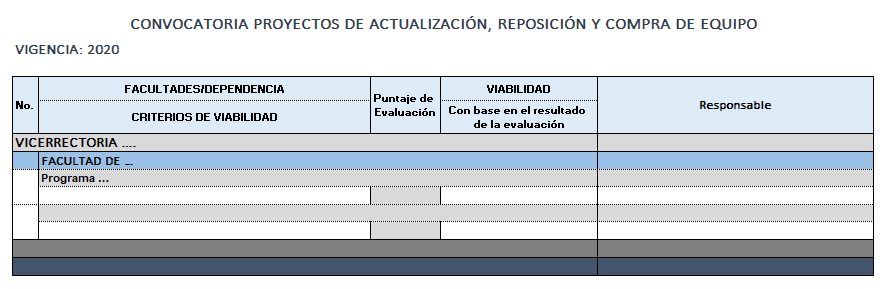 Forma de presentación de resultados (soporte que se carga en el seguimiento):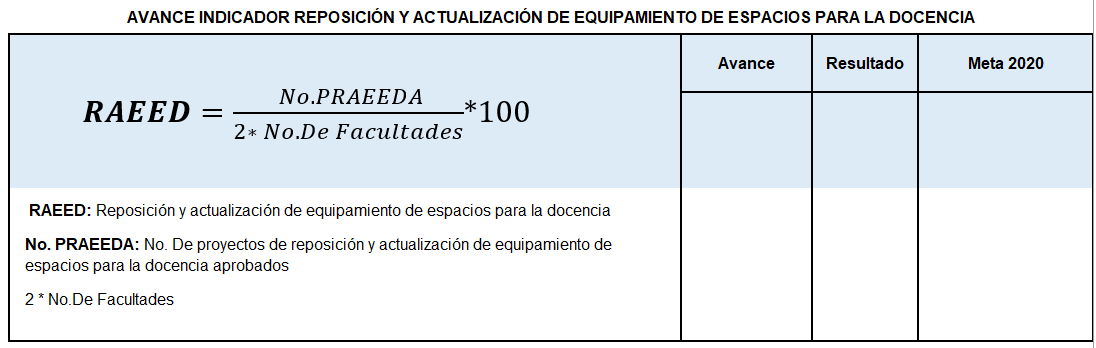 VersiónActa o Acto Administrativo que avala el cambioFecha de modificaciónDescripción del ajusteModifica la forma de cálculo del indicador o lo elimina1Acuerdo 37 del 6 de Noviembre de 201928/04/2020Por medio del cual se aprueba el Plan de Desarrollo Institucional 2029 "Aquí construimos Futuro" y se dictan otras disposiciones.Creación